Trieda: I. MSZ                                                                                               17. 6. – 19. 6. 2020Predmet: SJLAlexandr Sergejevič PuškinKapitánova dcéra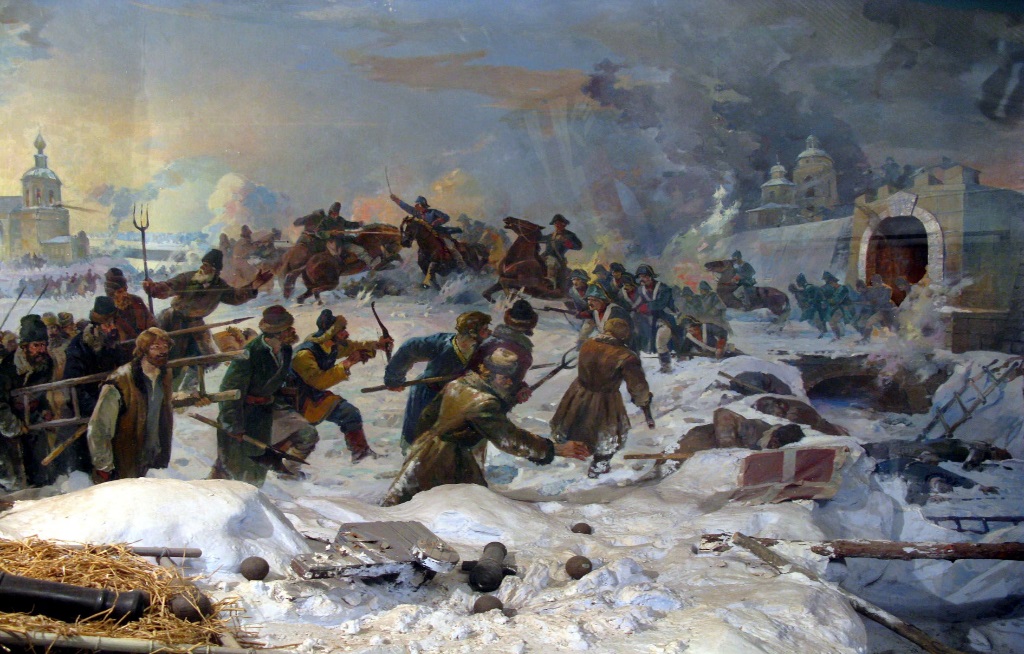 zdroje: Čítanka pre 1. roč.: str. 154 - 157https://sk.wikipedia.org/wiki/Kapit%C3%A1nova_dc%C3%A9ra_(kniha)https://oskole.detiamy.sk/clanok/kapitanova-dcera-alexander-sergejevic-puskinhttps://www.youtube.com/watch?v=lAVsqm7vw2o – videona čo sa zamerať:- do akého literárneho obdobia zaraďujeme A. S. Puškina a akej bol národnosti?- aký druh románu predstavuje dielo Kapitánova dcéra?- na pozadí akej historickej udalosti a v ktorom storočí sa odohráva dej tohto diela? - aké má dielo spoločné znaky s úsilím štúrovskej generácie?- rozdeľte postavy na hlavné a vedľajšie- ktoré historické postavy (osobnosti) vystupujú v diele?- aká je idea/hlavná myšlienka diela?- prerozprávajte dej diela so zreteľom na vnútornú výstavbu: expozícia, kolízia,....* z učiva si urobiť si poznámky do literatúryPredmet: DEJKapitalizmus, továreň, robotník...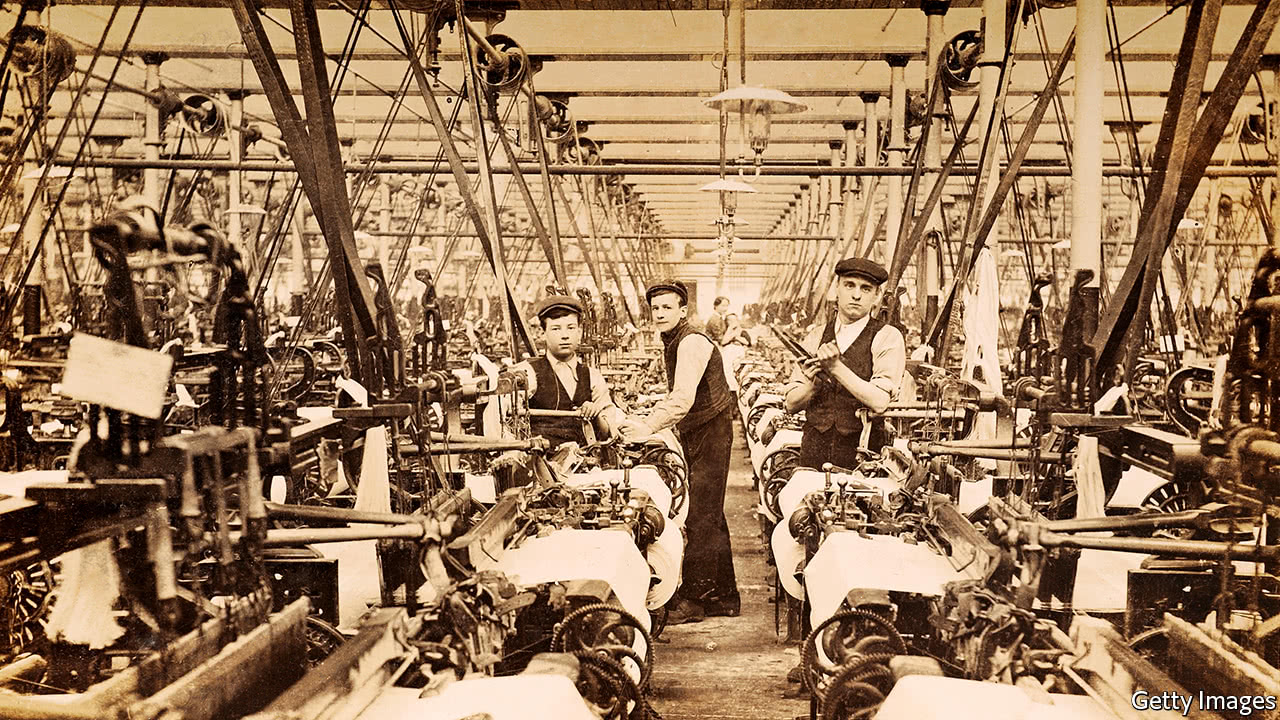 zdroje:https://sk.wikipedia.org/wiki/Kapitalizmushttps://referaty.centrum.sk/vseobecne-humanitne/dejepis/787/rozpad-feudalizmu-a-nastup-kapitalizmuhttps://sk.wikipedia.org/wiki/Priemyseln%C3%A1_revol%C3%BAciahttps://sk.wikipedia.org/wiki/Robotn%C3%ADcka_triedaotázky:- vysvetlite pojem kapitalizmus- porovnajte ho s inými ekonomickými systémami (výhody/nevýhody)- kedy sa kapitalizmus začína formovať a ako rozdelil spoločnosť (sociálne vrstvy)- ktorý literárny smer ovplyvnil nástup kapitalizmu?- definujte postavenie robotníka a termín robotnícka trieda